Перечень обязательных требований законодательства Российской Федерации, выполнение которых является предметом проверок соблюдения земельного законодательстваВ соответствии с частью 1 статьи 25 Земельного кодекса Российской Федерации (далее – ЗК РФ) права на земельные участки возникают по основаниям, установленным гражданским законодательством, федеральными законами, и подлежат государственной регистрации в соответствии с Федеральным законом "О государственной регистрации прав на недвижимое имущество и сделок с ним".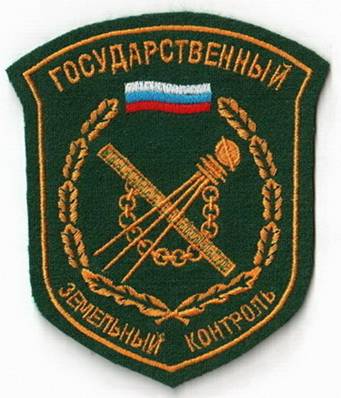 Согласно статье 42 ЗК РФ собственники земельных участков и лица, не являющиеся собственниками земельных участков, обязаны:- использовать земельные участки в соответствии с их целевым назначением и принадлежностью к той или иной категории земель и разрешенным  использованием способами, которые не должны наносить вред окружающей среде, в том числе земле как природному объекту;- сохранять межевые, геодезические и другие специальные знаки, установленные на земельных участках в соответствии с законодательством;- осуществлять мероприятия по охране земель, лесов, водных объектов и других природных ресурсов, в том числе меры пожарной безопасности;- своевременно приступать к использованию земельных участков в случаях, если сроки освоения земельных участков предусмотрены договорами;- своевременно производить платежи за землю;- соблюдать при использовании земельных участков требования градостроительных регламентов, строительных, экологических, санитарно-гигиенических, противопожарных и иных правил, нормативов;- не допускать загрязнение, захламление, деградацию и ухудшение плодородия почв на землях соответствующих категорий;- выполнять иные требования, предусмотренные федеральными законами.В соответствии с пунктом 3 Положения о государственном земельном надзоре, утвержденным постановлением Правительства Российской Федерации от 15 ноября 2006 года № 689, Федеральная служба государственной регистрации, кадастра и картографии и её территориальные органы осуществляют надзор за соблюдением:а) выполнения требований земельного законодательства о недопущении самовольного занятия земельных участков, самовольного обмена земельными участками и использования земельных участков без оформленных на них в установленном порядке правоустанавливающих документов, а также без документов, разрешающих осуществление хозяйственной деятельности;б) порядка переуступки права пользования землёй;в) выполнения требований земельного законодательства об использовании земель по целевому назначению в соответствии с принадлежностью к той или иной категории земель и разрешенным использованием, а также о выполнении обязанностей по приведению земель в состояние, пригодное для использования по целевому назначению;г) выполнения требований о наличии и сохранности межевых знаков границ земельных участков;д) порядка предоставления сведений о состоянии земель;е) исполнения предписаний по вопросам соблюдения земельного законодательства и устранения нарушений в области земельных отношений;ж) выполнения иных требований земельного законодательства по вопросам использования и охраны земель в пределах установленной сферы деятельности.Согласно статье 23.21 Кодекса Российской Федерации об административных правонарушениях (далее – КоАП) Росреестр и его территориальные органы рассматривают дела об административных правонарушениях, предусмотренных следующими статьями КоАП:статья 7.1 КоАП – в части самовольного занятия земельного участка или использования земельного участка без оформленных в установленном порядке правоустанавливающих документов на землю - влечет наложение административного штрафа на граждан в размере от пятисот до одной тысячи рублей; на должностных лиц - от одной тысячи до двух тысяч рублей; на юридических лиц - от десяти тысяч до двадцати тысяч рублей;часть 1 статьи 7.2 КоАП - уничтожение или повреждение межевых знаков границ земельных участков, а равно невыполнение обязанностей по сохранению указанных знаков - влечет наложение административного штрафа на граждан в размере от трехсот до пятисот рублей; на должностных лиц - от пятисот до одной тысячи рублей; на юридических лиц - от пяти тысяч до десяти тысяч рублей;статья 7.10 КоАП - в части самовольной уступки права пользования землей, а равно самовольной мены земельного участка - влечет наложение административного штрафа на граждан в размере от пятисот до одной тысячи рублей; на должностных лиц - от одной тысячи до двух тысяч рублей; на юридических лиц - от десяти тысяч до двадцати тысяч рублей;статья 7.34 – нарушение установленных земельным законодательством сроков и порядка переоформления права постоянного (бессрочного) пользования земельными участками на право аренды земельных участков или сроков и порядка приобретения земельных участков в собственность – влечет наложение административного штрафа на юридических лиц в размере от двадцати тысяч до ста тысяч рублей         часть 1 статьи 8.8 – использование земельного участка не по целевому назначению в соответствии с его принадлежностью к той или иной категории земель и разрешенным использованием или неиспользование земельного участка, предназначенного для сельскохозяйственного производства либо жилищного или иного строительства, в указанных целях в течение срока, установленного федеральным законом, за исключением случая, предусмотренного частью 1.1 настоящей статьи, - влечет наложение административного штрафа на граждан в размере от одной тысячи до одной тысячи пятисот рублей; на должностных лиц - от двух тысяч до трех тысяч рублей; на юридических лиц - от сорока тысяч до пятидесяти тысяч рублей         часть 1.1 статьи 8.8 – неиспользование земельного участка из земель сельскохозяйственного назначения, оборот которого регулируется Федеральным законом от 24 июля 2002 года № 101-ФЗ «Об обороте земель сельскохозяйственного назначения», для ведения сельскохозяйственного производства или осуществления иной связанной с сельскохозяйственным производством деятельности в течение срока, установленного указанным Федеральным законом, - влечет наложение административного штрафа на граждан в размере от двух тысяч до пяти тысяч рублей; на должностных лиц - от четырех тысяч до шести тысяч рублей; на юридических лиц - от восьмидесяти тысяч до ста тысяч рублей;часть 2 статьи 8.8 – невыполнение или несвоевременное выполнение обязанностей по приведению земель в состояние, пригодное для использования по целевому назначению, - влечет наложение административного штрафа на граждан в размере от двух тысяч до двух тысяч пятисот рублей; на должностных лиц - от четырех тысяч до пяти тысяч рублей; на юридических лиц - от семидесяти тысяч до ста тысяч рублей;часть 1 статьи 19.4 -неповиновение законному распоряжению или требованию должностного лица органа, осуществляющего государственный надзор (контроль) –влечет предупреждение или наложение административного штрафа на граждан в размере от пятисот до одной тысячи рублей; на должностных лиц - от двух тысяч до четырех тысяч рублей;часть 1 статьи 19.4.1 - воспрепятствование законной деятельности должностного лица органа государственного контроля (надзора) по проведению проверок или уклонение от таких проверок - влечет наложение административного штрафа на граждан в размере от пятисот до одной тысячи рублей; на должностных лиц - от двух тысяч до четырех тысяч рублей; на юридических лиц - от пяти тысяч до десяти тысяч рублей;часть 2 статьи 19.4.1 - действия (бездействие), предусмотренные частью 1 настоящей статьи, повлекшие невозможность проведения или завершения проверки -влекут наложение административного штрафа на должностных лиц в размере от пяти тысяч до десяти тысяч рублей; на юридических лиц - от двадцати тысяч до пятидесяти тысяч рублей;часть 3 статьи 19.4.1 - повторное совершение административного правонарушения, предусмотренного частью 2 настоящей статьи-влечет наложение административного штрафа на должностных лиц в размере от десяти тысяч до двадцати тысяч рублей или дисквалификацию на срок от шести месяцев до одного года; на юридических лиц - от пятидесяти тысяч до ста тысяч рублей;часть 1 статьи 19.5 - невыполнение в установленный срок законного предписания (постановления, представления, решения) органа (должностного лица), осуществляющего государственный надзор (контроль), об устранении нарушений законодательства - влечет наложение административного штрафа на граждан в размере от трехсот до пятисот рублей; на должностных лиц - от одной тысячи до двух тысяч рублей или дисквалификацию на срок до трех лет; на юридических лиц - от десяти тысяч до двадцати тысяч рублей Статьи 19.7 - непредставление или несвоевременное представление в государственный орган (должностному лицу) сведений (информации), представление которых предусмотрено законом и необходимо для осуществления этим органом (должностным лицом) его законной деятельности, а равно представление в государственный орган (должностному лицу) таких сведений (информации) в неполном объеме или в искаженном виде, влечет предупреждение или наложение административного штрафа на граждан в размере от ста до трехсот рублей; на должностных лиц - от трехсот до пятисот рублей; на юридических лиц - от трех тысяч до пяти тысяч рублей;часть 1 статьи 20.25 - неуплата административного штрафа в срок - влечет наложение административного штрафа в двукратном размере суммы неуплаченного административного штрафа, но не менее одной тысячи рублей, либо административный арест на срок до пятнадцати суток, либо обязательные работы на срок до пятидесяти часов.В целях устранения правонарушений Росреестром (его территориальными органами) выносятся обязательные для исполнения предписания об устранении нарушений требований земельного законодательства, с указанием сроков их устранения, исполнение которых в последствие Росреестром (его территориальными органами) контролируется.В случае невыполнения в указанный срок предписания об устранении нарушений требований земельного законодательства Росреестр (его территориальные органы) применяют к правонарушителям меры административного воздействия, предусмотренные пунктом 29 части 2 статьи 28.3 КоАП, с дальнейшим направлением материалов дела в суд.В ходе осуществления государственного земельного надзора выявленное правонарушение не может быть снято с контроля до его полного устранения.К нарушителям земельного законодательства применяются меры в строгом соответствии с требованиями:- Конституции Российской Федерации;- Кодекса Российской Федерации об административных правонарушениях;- Земельного кодекса Российской Федерации;-Федерального закона от 26 декабря 2008 года № 294-ФЗ «О защите прав юридических лиц и индивидуальных предпринимателей при осуществлении государственного контроля (надзора) и муниципального контроля»);- постановления Правительства Российской Федерации от 15.11.2006 № 689 «О государственном земельном надзоре»;- приказа Министерства экономического развития РФ от 30.06.2011 № 318 «Об утверждении Административного регламента Федеральной службы государственной регистрации, кадастра и картографии проведения проверок при осуществлении государственного земельного контроля в отношении юридических лиц и индивидуальных предпринимателей»;- иных нормативных правовых актов.Покачевский отдел Управления Росреестра по Ханты-Мансийскому автономному округу-Югре